Wijk, A., van, Ham, T., van, Hardeman, M., & Bremmers, B. (2014). Prostitutie in Nederlandse gemeenten: Een onderzoek naar aard en omvang, beleid, toezicht en handhaving in 2014. Arnhem: Bureau BekeVNG. (2019). Dubbele pet bij omgaan met persoonsgegevens Avg/Wpg. Geraadpleegd op 22 mei 2019, van https://www.naleving.net/themas/werk-en-inkomen/nieuws/maart-2019/dubbele-pet-bij-omgaan-met-persoonsgegevens-avgwpg/Zee, A, van der. (2018. Hoe de 13- jarige Sterre tot prostitutie werd aangezet. Geraadpleegd op 3 juni 2019, van https://www.volkskrant.nl/nieuws-achtergrond/hoe-de-13-jarige-sterre-tot-prostitutie-werd-aangezet~bf898c2c/BijlagenBijlage 1 uitwerkingen interviews Het bestand met de uitwerkingen van de interviews kan opgevraagd worden bij de auteurs.Bijlage 2 overzicht geïnterviewdenBijlage 3 codering ondersteuning uit interviewsBelemmeringen:Succesfactoren:Bijlage 4 aanbevelingskaartGeïnterviewde met functie:Nummer geïnterviewde:Korpsexpert mensenhandel, mensensmokkel en prostitutie politie Oost-NederlandGeïnterviewde AOperationeel Specialist B AVIM Politie RotterdamGeïnterviewde BOperationeel Specialist Intelligence politie Noord-NederlandGeïnterviewde COperationeel Expert Intelligence EMM (gedetacheerd vanuit de politie)Geïnterviewde DAccountmanager mensenhandel RIECGeïnterviewde EMaatschappelijk Werker Stichting HumanitasGeïnterviewde FCoördinator ketenaanpak prostitutie GGD NijmegenGeïnterviewde GAdviseur aanpak mensenhandel bij CoMenshaGeïnterviewde HConsulent aanpak mensenhandel bij CoMenshaGeïnterviewde IMedewerker De Cirkel IrisZorg Geïnterviewde JOprichter Bright FameGeïnterviewde KVrijwilliger Bright FameGeïnterviewde LExploitant BaekenlandpleinGeïnterviewde MSlachtoffer onvrijwillige prostitutieGeïnterviewde NErvaringsdeskundige E.Geïnterviewde OErvaringsdeskundige J.Geïnterviewde PBelemmeringOndersteund door:Secundaire victimisatie A, B, E, F, G, K, NPrivacywetgevingA, B, C, D, E, G, H, I, KHuidige wijze van registratieC, D, EOnzichtbaarheid illegale prostitutieA, B, D, F, GAantrekkelijkheid illegale prostitutieA, B, D, F, J, O, PVertrouwenA, B, G, K, LAutonoom gemeentebeleidESignalenlijsten geven onvolledig beeldDMultiproblematiek en opvangA, F, H, IMaatschappelijke veroordeling O, P, H, IOnwetendheid bij reguliere hulpverleningO, H, IAfschrikkend effect politieB, K, L, NCategorieOnderliggende succesfactorOndersteund door:SamenwerkingenSamenwerkingsverbandenA, F, GEenduidige registratieCHerstelproces i.p.v. strafprocesRealistische verwachtingen scheppenA, NFocus op hulpverlening en veiligheidA, F, NStrafproces aantrekkelijk maken voor slachtofferBTraining en awarenessScholing en bewustzijn van professionalsC, D, E, Scholing en bewustzijn in de maatschappijB, E, F, H, IVerbetering legale brancheFaciliteren strafbaar stellenB, ELegale sector stimulerenB, F, G, JBranche zichtbaar en zelfvoorzienendF, GBenadering van slachtofferSlachtoffer open en begripvol benaderenFMenselijkheidK, L, MInzetten van hulpverlenersK, L, NInzet van exploitant en slachtofferExploitant inzetten bij signaleringM, NSlachtoffer inzetten bij signaleringNOverige succesfactorenAlgemene APVEAanbevelingskaart met betrekking tot de signalering van onvrijwillige prostitutie voor politie, sociale professionals en overige (keten)partners.Aanbevelingskaart met betrekking tot de signalering van onvrijwillige prostitutie voor politie, sociale professionals en overige (keten)partners.OnderwerpAanbevelingenAanpak secundaire victimisatieAanbeveling 1: Politie en sociale zorgverleners wordt aanbevolen om realistische verwachtingen te scheppen bij een mogelijk slachtoffer. De hulpverlenende partij (of politie) die het eerste in contact komt met een mogelijk slachtoffer, heeft een essentiële rol in het winnen of verliezen van het vertrouwen van het slachtoffer in de totale hulpverlening en rechtsgang. Wees vanaf het begin duidelijk over wat wel en niet mogelijk is en bekijk samen met het slachtoffer naar mogelijkheden om aan haar directe behoeften te voldoen.Aanbeveling 2: Politie en sociale zorgverleners wordt aanbevolen om prioriteit te stellen op het bieden van hulpverlening en veiligheid aan een slachtoffer. De nadruk moet in eerste instantie liggen op het herstel van het slachtoffer, niet op het straffen van de dader. Om aangifte te stimuleren moet dus het herstel van het slachtoffer centraal worden gesteld. Stimuleer het slachtoffer om juist de positieve effecten van het strafproces voor haarzelf te zien, in plaats van slechts de negatieve effecten voor de dader. Aanbeveling 3: Politie en sociale zorgverleners wordt aanbevolen om meer in te zetten op het gebruik van art. 40 Wetboek van Strafrecht, waardoor slachtoffers niet als dader behandelt worden. Ook als diegene zelf wet- en regelgeving heeft overtreden. Daders gebruiken dit namelijk vaak als chantagemiddel zodat een slachtoffer niet naar de politie stapt. Inzicht in wetgeving en registratieAanbeveling 4: Politie, sociale zorgverleners, gemeenten en netwerken wordt aanbevolen om een samenwerkingsplan op te stellen waarmee wordt gefocust op de mogelijkheden die de samenwerking biedt om goed om te kunnen gaan met de privacywetgeving. Hiermee kan de angst ten opzichte van het delen van signalen en de strenge privacywetgeving weggenomen worden, doordat duidelijkheid over de mogelijkheden tot deling ontstaat.Aanbeveling 5: Politie wordt aanbevolen om de domein overstijgende informatie-gestuurde werkwijze (DIGW) van geïnterviewde C zo snel mogelijk binnen de politie te implementeren om signalen eenduidig te kunnen registreren en te kunnen delen, om ze objectief te kunnen wegen. Overige partijen wordt aanbevolen om aanmelding/navraag te doen bij geïnterviewde C om in een later stadium betrokken te worden bij de implementatie van de DIGW.Aanbeveling 6: Politie, sociale zorgverleners en gemeenten wordt aanbevolen om hun medewerkers te scholen over de grenzen van de AVG en de mogelijkheden/belemmeringen met betrekking tot het registreren en delen van signalen.Verbetering legale branche en beleidAanbeveling 7: Gemeenten wordt aanbevolen om in te zetten op beleid waardoor het makkelijker wordt voor een prostituee om in de legale en vergunde sector te kunnen werken, om verschuivingen naar de illegale prostitutie te voorkomen.Aanbeveling 8: Gemeenten wordt aanbevolen om de legale prostitutiebranche te stimuleren om zelfvoorzienend te zijn door een goede opvang en werklocatie voor sekswerkers te creëren, aangezien een zelfvoorzienende branche meer bereid is om misstanden te melden. Aanbeveling 9: Gemeenten wordt aanbevolen om niet alleen te focussen op een strafrechtelijke vervolging van facilitators, maar ook een bestuurlijke aanpak te creëren waarmee ze facilitators herkennen en maatregelen kunnen nemen waarmee ze zelf effectief beleid kunnen voeren. Criminele facilitators dienen strafrechtelijk vervolgd te worden, maar voorlichting kan al effectief zijn bij de aanpak van onbewuste facilitators.  Onwetendheid reguliere hulpverlenersAanbeveling 10: Politie, (reguliere) sociale zorgverleners en gemeenten wordt aanbevolen om hun medewerkers te trainen in het signaleren door in te gaan op de wijze van signaleren, de vervolgweg na signalering en de terugkoppeling van ontvangen signalen. Inzet van andere partijen bij signalering  Aanbeveling 11: Politie en sociale zorgverleners wordt aanbevolen andere partijen dan alleen politiemedewerkers en hulpverleners in te zetten bij het benaderen van sekswerkers, zoals bijvoorbeeld (ex-) slachtoffers, (ex-) prostituees, een hulpverlener met gelijkgestemde achtergrond als de sekswerker en exploitanten. Maatschappelijke aandacht Aanbeveling 12: De Minister van Justitie en Veiligheid en netwerken wordt aanbevolen de komende jaren structureel en substantieel te investeren in maatschappelijke- en media-aandacht voor het thema onvrijwillige prostitutie en/of mensenhandel, om zo meer awareness te creëren in de maatschappij.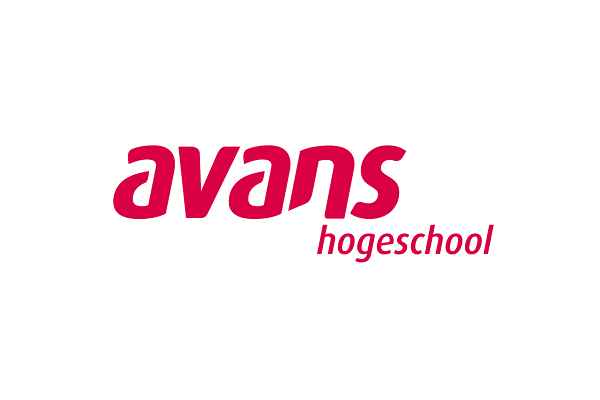 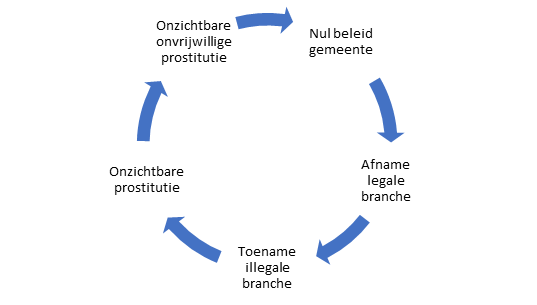 